Käwika ( David) - J. KealohaKäwika ( David) - J. KealohaKäwika ( David) - J. KealohaEia nō Kawika eO ka heke aʻo nā puaKa uwila ma ka hikina eMālamalama Hawaiʻi eKuʻi e ka lono Pelekane eA lohe ke kuini ʻo Palani eNa wai e ka pua i luna eNa Kapaʻakea he makua eHaʻina ʻia mai ka puana eKalani Kāwika he inoa e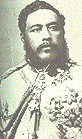 King Kāwika KalākauaThis is DavidThe greatest of all flowers(He is) the lightning in the eastThat brightens Hawaiʻi|News reached EnglandAlso heard by the French queenWho is this flower of high rank?Kapaʻakea is his fatherTell the refrainKing David, is his name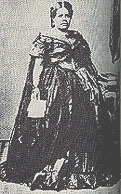 Analea Keohokalole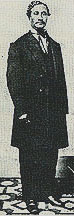 Caesar Kapa`akeaSource: King's Hawaiian Melodies Copyright 1930, 43 - This mele inoa for King David Kalākaua (1836-1891) relates how he appealed to England and France for financial aid for Hawaiʻi. He was refused. The people of Hawaiʻi are called flowers. Caesar Kapaʻakea, a great grandson of Chief Kameʻeiamoku was the father of King Kalākaua and High Chiefess, Analea Keohokalole, a counselor to King Kamehameha III, was his mother. Kalākaua ruled from 1874-1891. The sign of the Kalākaua dynasty was the noonday sun symbolized by a flaming torch at midday